The City School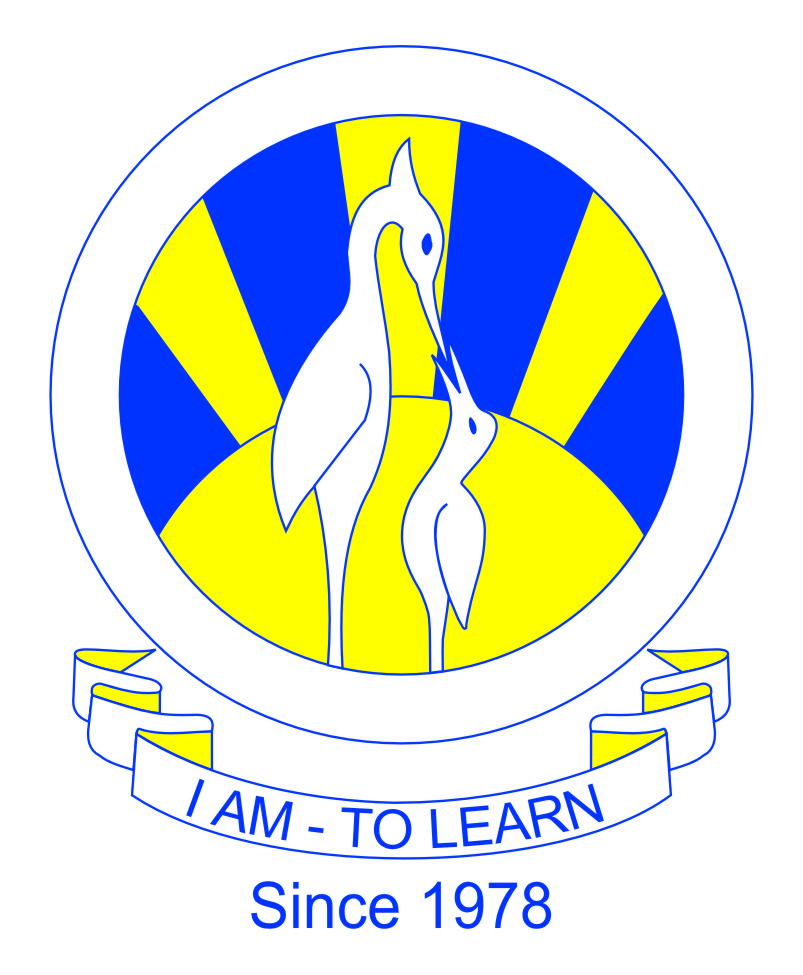 North Nazimabad Boys Campus2nd Monthly Test (1st Term)Science (Paper A)Class 6Name: _____________________   Date: _______________ Section: ______ Max. Marks:   25(OBJECTIVE)Q1) Fill in the blanks.                                                                                             					/ 5The SI unit of mass is ________________.Diseases caused by microorganisms and viruses are called________________ diseases._____________________ bacteria can make their own food using sunlight, just like plants.Observations can be either qualitative or_____________________. _____________ is the distance travelled per unit time.Q2) Match the column A with the Column B and write the correct answer in column C.   			/ 3 Q3) Choose and circle the correct answer.                                                           				/ 3Which of these will not decay naturally?NewspaperDead treeGlass bottleVegetable peelingsIf we convert 0.005meters to centimeter we will have:50cm5cm0.5cm0.05cmWhich of these foods is made using microorganisms?MilkCheeseJamLemonadeThe first microscope was made by:Isaac NewtonLouis PasteurAnthony Van LeeuwenhoekMarie CurieAn organism which absorbs nutrition from its hosts is called a:ParasitePathogensDecomposersGermsInstrument used to measure the accurate length:Vernier caliperScrew gaugeSpring balanceMeasuring tapeQ4) State whether the given statement is true or false.                                            				/4Nitrogen gas is produced when yeast is grown.  	(           )Polio vaccine is given once in the life time.		(           )Vernier calipers have an accuracy of 0.01 cm. 	(           )The SI unit of speed is meter per second (m/s). 	(           )                                                                                   (SUBJECTIVE)Answer the following questions:Q 1) Complete the missing quantities in the table given below.                  					/ 2                                                                             Q 2) How will you take the following measurements accurately?            					/ 2                                        The diameter of a drum_________________________________________________________________Volume of an irregular shaped small stone._________________________________________________________________The length of a piece of cloth._________________________________________________________________The diameter of a marble._________________________________________________________________Q 3. Calculate the area of square. (length= 4cm)                            						/ 2_____________________________________________________________________________________ _____________________________________________________________________________________ _____________________________________________________________________________________ _____________________________________________________________________________________ _____________________________________________________________________________________ Q 4) Complete the information table given below.                                    					/4Column AColumn BColumn C1Parallax erroraBacterial diseases can be treated with…2MeniscusbA type of fungi3Displacement cancMicroorganisms which breaks down dead and waste matter into simpler substance4DecomposersdThe curved surface of water/liquid5YeasteFinding the volume of irregular shaped object6AntibioticfIncorrect reading when the eye is not placed in the correct position when taking a readingPhysical quantitiesSIunitSymbol for unitLengthmTimesampereDiseaseCaused byPreventionAthletes footFlueMeaslesTooth Decay